30.03.2020.			A  bus  ride  into  the  history  books			8.rHello!Danas  ćete  samostalno  pročitati  tekst  o  jednoj  običnoj  ženi  koja  je  ušla  u  povijest  po  tome  što  je  učinila  nešto  naoko  jako  obično.Ali  prije  toga  background  story.Znam  da  znate  da  su  crnci  na  područje  Amerike  došli  kao  afrički  robovi  (African  slaves)  još  u  18.  st.  (u  biti  na  samom  početku  SAD-a,  koji  je  sve  u  svemu  poprilično  mlada  država).  Bili  su  prisiljeni  raditi  na  plantažama  pamuka  (cotton  plantations)  u  južnim  američkim  kolonijama  (Deep  South)  u  neljudskim  uvjetima.Zamislite  da  vas  otmu  iz  vaše  obitelji;  na  3  mjeseca  zguraju  u  kakvo  potpaljublje  s  nepoznatim  ljudima  koji  vam  liče,  ali  s  kojima  ne  dijelite  ni  jezik  ni  običaje  (jer  su  iz  drugih  „plemena“,  npr.  Makedonci  ili  Poljaci); ako  netko  od  njih  slučajno  umre  od  gladi,  žeđi,  pretučenosti…  jednostavno  ga  puste  da  trune,  a  vezani  ste  s  njim  lancima;  kad  napokon  stignete  na  kopno,  odvedu  vas  na  pjacu  i  nastoje  prodati;  kupci  dolaze  do  vas  i  pregledavaju  vam  zube  kao  da  ste  konji;  vlasnik  koji  vas  kupi  povuče  vas  za  uže  i  odvede  na  svoje  polje  pamuka  gdje  morate  po  cijele  dane  mučno  raditi  za  nešto  malo  hrane  i  vode,  okruženi  sličnim  nesretnim  strancima;  ako  se  imalo  usprotivite  nepravdi  (ili  jednostavno  ako  je  vlasniku  dosadno),  narede  da  vas  bičuju,  čupaju  vam  jezik,  režu  prste  i  sl.;  vlasnik  vam  odabire  muža/ženu  i  prodaje  djecu;  može  vas  ubiti  kad  god  mu  se  prohtije  jer  vas  je  platio…A  to  vam  se  sve  događa  jer  imate  smeđe  oči.  Ili  pjegice,  ili  ravna  stopala,  ili  neku  drugu  proizvoljnu  fizičku  osobinu  na  koju  ne  možete  utjecati.Južnjački  robovlasnici  svoje  su  bogatstvo  bili  stekli  na  krvavom  fizičkom  radu  robova  -  njima  je  bilo  isplativo  smišljati  škuže  i  opravdavati  ropstvo  („Crnci  su  glupa  stvorenja,  kao  ovce,  oni  ne  bi  znali  živjeti  u  slobodi,  činimo  im  uslugu.“). 	Srećom,  nisu  svi  Amerikanci  tako  razmišljali.  Na  sjeveru  zemlje  (the  North)  nije  bilo  ropstva,  jer  su  Sjevernjaci  zarađivali  na  tehnološki  naprednoj  industriji.  Oni  su  si  mogli  priuštiti  biti  humani  i  zgražati  se  nad  ponašanjem  Južnjaka.  (Odnos  North  -  South  u  Americi  bio  je  nategnut  kao  što,  uostalom,  odnosi  znaju  biti  u  svim  zemljama;  nekakvo  rivalstvo  između  npr.  Zagreba  i  Splita  postoji  i  kod  nas). 	Ta  je  napetost  između  Sjevera  i  Juga,  pojačana  pitanjem  ropstva,  u  19. st  prešla  u  krvavi  građanski  rat  (o  kojem  ste  vjerojatno  učili).  Tijekom  rata,  u  kojem  je  pobijedio  Sjever,  tadašnji  američki  predsjednik  Abraham  Lincoln  zakonski  je  oslobodio  sve  robove, 1863. g.	I  tako  su  crnci  postali  slobodni. … Na  papiru.	U  stvarnosti,  Južnjaci  su  se  prema  crncima  nastavili  ponašati  kao  prema  nepoželjnim  životinjama,  a  bijelci  nisu  bili  puno  bolji  prema  njima  ni  na  Sjeveru.	Crnačko  je  stanovništvo,  ni  krivo  ni  dužno,  živjelo  u  teškom  siromaštvu  i  preziru,  a  s  vremenom  se  u  društvu  razvila  segregacija  (segregation)  -  zakonska  odvojenost  crnog  i  bijelog  stanovništva.  Odvojene  škole,  odvojeni  wc-i,  odvojena  sjedala  u  autobusima…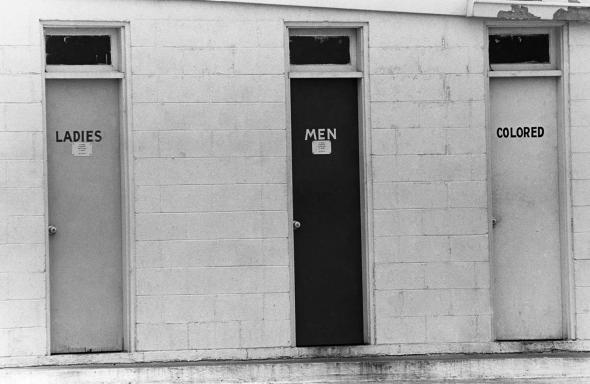 	Takvo  je  stanje  bilo  u  SAD-u  u  50-im  godinama  20.  st.,  kada  počinje  naša  priča.	Pročitajte  tekst  na  str.  70  u  udžbeniku.	Dajem  vam  da  svatko  za  sebe  odabere  hoćete  li  potom  u  bilježnicu  riješiti  zadatak  1  (odgovoriti  na  pitanja)  ILI  zadatak  2  (u  tekstu  pronaći  opisane  riječi  i  prepisati  ih  u  bilježnicu  zajedno  s  njihovim  definicijama  iz  zadatka;  npr.  “downtown  area  -  the  city  centre“).	Naravno,  možete  riješiti  i  oba  zadatka  ako  želite. Sliku  riješenog  pošaljite  na  Teams.Pozz!Prof. Dafne